ՈՒՂԵՐՁՀայկական բանակը 31 տարեկան է: Տոնական օրվա խորհրդով ջերմ շնորհավորանքներ եմ ուղղում մեր բոլոր հայրենակիցներին, այն մարդկանց, ովքեր իրենց նվիրմամբ բանակաշինության վեհ առաքելությունն են կատարել և շարունակում են պատվով կատարել: Բանակը սոսկ զինվորը չէ, բանակը հայրենիքում տիրող սերն ու խաղաղությունն է, թիկունքում կանգնած բնակիչներն են, զինվորին խրախուսող ծնողներն են: Բանակը մենք ենք՝ մեր ամենօրյա աշխատանքով ու հայրենիքի կայացմանն ուղղված նախաձեռնություններով:1992 թվականի հաղթանակած բանակը սկիզբ դրեց անկախ Հայաստանի պատմական տարիներին, որոնց ընթացքում մենք ունեցանք բազում հաղթանակներ ու, դժբախտաբար, նաև պարտություններ... Խոնարհումս այն հերոսներին, ովքեր հայրենիքի սերը վեր դասեցին իրենց կյանքից, ովքեր երկնքից շարունակում են պայքարել խաղաղության համար…Խոնարհումս որդեկորույս ծնողներին, ում աղոթքները մեզ ուժ են տալիս շարունակելու մեր ուղին մինչև վերջնական հաղթանակը: Եկե՛ք ամուր պահենք մեր մարտական ոգին և մեր ամենօրյա աշխատանքով ամրապնդենք մեր բանակն ու մեր հայրենիքը: Շնորհավոր Հայոց բանակի տոն: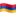 Հարգանքով՝ Չարենցավան համայնքի ղեկավար Հակոբ Շահգալդյան